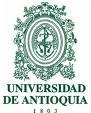 UNIVERSIDAD DE ANTIOQUIAInvitación pública para contratos de prestación de servicios de ejecución personalUnidad Académica o Administrativa: Centro de Investigaciones y Consultorías-CIC-Facultad de Ciencias EconómicasNúmero de invitación: 21530004-SR 04-2022Fecha: 10/05/2022UNIVERSIDAD DE ANTIOQUIAInvitación pública para contratos de prestación de servicios de ejecución personalUnidad Académica o Administrativa: Centro de Investigaciones y Consultorías-CIC-Facultad de Ciencias EconómicasNúmero de invitación: 21530004-SR 04-2022Fecha: 10/05/2022UNIVERSIDAD DE ANTIOQUIAInvitación pública para contratos de prestación de servicios de ejecución personalUnidad Académica o Administrativa: Centro de Investigaciones y Consultorías-CIC-Facultad de Ciencias EconómicasNúmero de invitación: 21530004-SR 04-2022Fecha: 10/05/2022INFORMACIÓN GENERAL INFORMACIÓN GENERAL INFORMACIÓN GENERAL INFORMACIÓN GENERAL Objeto2.  Análisis semanal de variables objeto de seguimiento por el Observatorio.3.  Documento mensual con análisis de indicadores.4.  Apoyo a la realización de eventos y la elaboración de informes técnicos.2.  Análisis semanal de variables objeto de seguimiento por el Observatorio.3.  Documento mensual con análisis de indicadores.4.  Apoyo a la realización de eventos y la elaboración de informes técnicos.2.  Análisis semanal de variables objeto de seguimiento por el Observatorio.3.  Documento mensual con análisis de indicadores.4.  Apoyo a la realización de eventos y la elaboración de informes técnicos.Sede de actividadesMedellínMedellínMedellínHonorarios$3.000.000 mensual $3.000.000 mensual $3.000.000 mensual Duración09 meses09 meses09 mesesConvenio o contrato que lo respalda.Convenio de cooperación celebrado entre SURA y la UNIVERSIDAD DE ANTIOQUIAConvenio de cooperación celebrado entre SURA y la UNIVERSIDAD DE ANTIOQUIAConvenio de cooperación celebrado entre SURA y la UNIVERSIDAD DE ANTIOQUIADisponibilidad presupuestal 1000912926-10009129411000912926-10009129411000912926-1000912941Número de personas requeridas Una personaUna personaUna personaCRONOGRAMACRONOGRAMACRONOGRAMACRONOGRAMAFecha de apertura y publicación.10/05/202210/05/2022Medio de PublicaciónEl Portal Universitario de la Universidad de Antioquia (www.udea.edu.co).   El Portal Universitario de la Universidad de Antioquia (www.udea.edu.co).   Fecha límite para el envío de documentación16/05/202216/05/2022Llamado a entrevistas17/05/2022 y 18/05/202217/05/2022 y 18/05/2022Cierre de la invitación19/05/202219/05/2022Lugar:       grupoges@udea.edu.co grupoges@udea.edu.co PERFIL MÍNIMO REQUERIDOPERFIL MÍNIMO REQUERIDOPERFIL MÍNIMO REQUERIDOPERFIL MÍNIMO REQUERIDOEstudios de educación formalEstudiante universitario o profesional de la Economía o la gerencia de sistemas de información, con habilidades en el manejo de bases de datos, Excel avanzado y software estadísticoCertificación de educación formal: Los estudios de educación formal se acreditarán mediante la presentación de diplomas, actas de grado o títulos otorgados por las instituciones correspondientes. Para su validez requerirán de los registros y autenticaciones que determinen las normas vigentes sobre la materia.Certificación de educación formal: Los estudios de educación formal se acreditarán mediante la presentación de diplomas, actas de grado o títulos otorgados por las instituciones correspondientes. Para su validez requerirán de los registros y autenticaciones que determinen las normas vigentes sobre la materia.REQUISITOS DE PARTICIPACIÓNREQUISITOS DE PARTICIPACIÓNREQUISITOS DE PARTICIPACIÓNREQUISITOS DE PARTICIPACIÓNEn la presente invitación podrán participar las personas con capacidad para contratar, que no tengan inhabilidades, incompatibilidades ni conflicto de intereses para contratar de acuerdo con la Constitución Política, la Ley, el Acuerdo Superior 395 de 2011.Las hojas de vida recibidas en el término previsto serán revisadas para verificar el cumplimiento de los requisitos exigidos en el perfil. Sólo serán calificadas las hojas de vida que cumplan con dichos requisitos, las demás serán rechazadas.Para efectos de la contratación de prestación de servicios de ejecución personal tener en cuenta la Resolución Rectoral 44964 de 2018.Para participar en esta invitación es necesario presentar, además de la hoja de vida, dos cartas de recomendación académica de profesores o investigadores, con referencia a las capacidades académicas y comunicativas del interesado, y una propuesta para elaborar un Observador del GES. La propuesta será un documento en el cual plantee el tema, la información a emplear, plan de análisis y contenido o secciones a desarrollar. El documento puede tener una extensión máxima de dos páginas, sin incluir posibles anexos y referencias, y será sustentado en entrevista por quienes reciban una calificación de al menos 20/30 puntos sobre dicho documento.En la presente invitación podrán participar las personas con capacidad para contratar, que no tengan inhabilidades, incompatibilidades ni conflicto de intereses para contratar de acuerdo con la Constitución Política, la Ley, el Acuerdo Superior 395 de 2011.Las hojas de vida recibidas en el término previsto serán revisadas para verificar el cumplimiento de los requisitos exigidos en el perfil. Sólo serán calificadas las hojas de vida que cumplan con dichos requisitos, las demás serán rechazadas.Para efectos de la contratación de prestación de servicios de ejecución personal tener en cuenta la Resolución Rectoral 44964 de 2018.Para participar en esta invitación es necesario presentar, además de la hoja de vida, dos cartas de recomendación académica de profesores o investigadores, con referencia a las capacidades académicas y comunicativas del interesado, y una propuesta para elaborar un Observador del GES. La propuesta será un documento en el cual plantee el tema, la información a emplear, plan de análisis y contenido o secciones a desarrollar. El documento puede tener una extensión máxima de dos páginas, sin incluir posibles anexos y referencias, y será sustentado en entrevista por quienes reciban una calificación de al menos 20/30 puntos sobre dicho documento.En la presente invitación podrán participar las personas con capacidad para contratar, que no tengan inhabilidades, incompatibilidades ni conflicto de intereses para contratar de acuerdo con la Constitución Política, la Ley, el Acuerdo Superior 395 de 2011.Las hojas de vida recibidas en el término previsto serán revisadas para verificar el cumplimiento de los requisitos exigidos en el perfil. Sólo serán calificadas las hojas de vida que cumplan con dichos requisitos, las demás serán rechazadas.Para efectos de la contratación de prestación de servicios de ejecución personal tener en cuenta la Resolución Rectoral 44964 de 2018.Para participar en esta invitación es necesario presentar, además de la hoja de vida, dos cartas de recomendación académica de profesores o investigadores, con referencia a las capacidades académicas y comunicativas del interesado, y una propuesta para elaborar un Observador del GES. La propuesta será un documento en el cual plantee el tema, la información a emplear, plan de análisis y contenido o secciones a desarrollar. El documento puede tener una extensión máxima de dos páginas, sin incluir posibles anexos y referencias, y será sustentado en entrevista por quienes reciban una calificación de al menos 20/30 puntos sobre dicho documento.En la presente invitación podrán participar las personas con capacidad para contratar, que no tengan inhabilidades, incompatibilidades ni conflicto de intereses para contratar de acuerdo con la Constitución Política, la Ley, el Acuerdo Superior 395 de 2011.Las hojas de vida recibidas en el término previsto serán revisadas para verificar el cumplimiento de los requisitos exigidos en el perfil. Sólo serán calificadas las hojas de vida que cumplan con dichos requisitos, las demás serán rechazadas.Para efectos de la contratación de prestación de servicios de ejecución personal tener en cuenta la Resolución Rectoral 44964 de 2018.Para participar en esta invitación es necesario presentar, además de la hoja de vida, dos cartas de recomendación académica de profesores o investigadores, con referencia a las capacidades académicas y comunicativas del interesado, y una propuesta para elaborar un Observador del GES. La propuesta será un documento en el cual plantee el tema, la información a emplear, plan de análisis y contenido o secciones a desarrollar. El documento puede tener una extensión máxima de dos páginas, sin incluir posibles anexos y referencias, y será sustentado en entrevista por quienes reciban una calificación de al menos 20/30 puntos sobre dicho documento.CRITERIOS DE CALIFICACIÓNCRITERIOS DE CALIFICACIÓNCRITERIOS DE CALIFICACIÓNCRITERIOS DE CALIFICACIÓN1) FORMACIÓN ACADÉMICA				                  Puntaje hasta: 20 puntosa. Estudios universitarios en economía o gerencia de sistemas    de información, pendiente de graduación o último semestre	        Hasta   5 puntosb. Pregrado en economía o gerencia de sistemas de información     Hasta 15 puntosc. Estudios de posgrado                                                                              Hasta 20 puntosEXPERIENCIA ACADÉMICA Y PROFESIONAL EN EL ÁREA:           Puntaje hasta: 20 puntos a. Menos de un año				                            Hasta 10 puntos			b. Entre 1 y 2 años				                            Hasta 15 puntosc. Más de 2 años				                            Hasta 20 puntos2) PROPUESTA PARA ELABORAR UN OBSERVADOR DEL GES:     Puntaje hasta: 40 puntosa.  Rigor conceptual y académico	                                          Hasta 20 puntosb.  Calidad del escrito  				             Hasta 10 puntosc.  Claridad y viabilidad de la propuesta                                         Hasta 10 puntos3) ENTREVISTA:					                           Puntaje hasta: 20 puntosa.  Solvencia académica			                           Hasta 10 puntosb.  Claridad en las respuestas				             Hasta 10 puntos1) FORMACIÓN ACADÉMICA				                  Puntaje hasta: 20 puntosa. Estudios universitarios en economía o gerencia de sistemas    de información, pendiente de graduación o último semestre	        Hasta   5 puntosb. Pregrado en economía o gerencia de sistemas de información     Hasta 15 puntosc. Estudios de posgrado                                                                              Hasta 20 puntosEXPERIENCIA ACADÉMICA Y PROFESIONAL EN EL ÁREA:           Puntaje hasta: 20 puntos a. Menos de un año				                            Hasta 10 puntos			b. Entre 1 y 2 años				                            Hasta 15 puntosc. Más de 2 años				                            Hasta 20 puntos2) PROPUESTA PARA ELABORAR UN OBSERVADOR DEL GES:     Puntaje hasta: 40 puntosa.  Rigor conceptual y académico	                                          Hasta 20 puntosb.  Calidad del escrito  				             Hasta 10 puntosc.  Claridad y viabilidad de la propuesta                                         Hasta 10 puntos3) ENTREVISTA:					                           Puntaje hasta: 20 puntosa.  Solvencia académica			                           Hasta 10 puntosb.  Claridad en las respuestas				             Hasta 10 puntos1) FORMACIÓN ACADÉMICA				                  Puntaje hasta: 20 puntosa. Estudios universitarios en economía o gerencia de sistemas    de información, pendiente de graduación o último semestre	        Hasta   5 puntosb. Pregrado en economía o gerencia de sistemas de información     Hasta 15 puntosc. Estudios de posgrado                                                                              Hasta 20 puntosEXPERIENCIA ACADÉMICA Y PROFESIONAL EN EL ÁREA:           Puntaje hasta: 20 puntos a. Menos de un año				                            Hasta 10 puntos			b. Entre 1 y 2 años				                            Hasta 15 puntosc. Más de 2 años				                            Hasta 20 puntos2) PROPUESTA PARA ELABORAR UN OBSERVADOR DEL GES:     Puntaje hasta: 40 puntosa.  Rigor conceptual y académico	                                          Hasta 20 puntosb.  Calidad del escrito  				             Hasta 10 puntosc.  Claridad y viabilidad de la propuesta                                         Hasta 10 puntos3) ENTREVISTA:					                           Puntaje hasta: 20 puntosa.  Solvencia académica			                           Hasta 10 puntosb.  Claridad en las respuestas				             Hasta 10 puntos1) FORMACIÓN ACADÉMICA				                  Puntaje hasta: 20 puntosa. Estudios universitarios en economía o gerencia de sistemas    de información, pendiente de graduación o último semestre	        Hasta   5 puntosb. Pregrado en economía o gerencia de sistemas de información     Hasta 15 puntosc. Estudios de posgrado                                                                              Hasta 20 puntosEXPERIENCIA ACADÉMICA Y PROFESIONAL EN EL ÁREA:           Puntaje hasta: 20 puntos a. Menos de un año				                            Hasta 10 puntos			b. Entre 1 y 2 años				                            Hasta 15 puntosc. Más de 2 años				                            Hasta 20 puntos2) PROPUESTA PARA ELABORAR UN OBSERVADOR DEL GES:     Puntaje hasta: 40 puntosa.  Rigor conceptual y académico	                                          Hasta 20 puntosb.  Calidad del escrito  				             Hasta 10 puntosc.  Claridad y viabilidad de la propuesta                                         Hasta 10 puntos3) ENTREVISTA:					                           Puntaje hasta: 20 puntosa.  Solvencia académica			                           Hasta 10 puntosb.  Claridad en las respuestas				             Hasta 10 puntosORDEN DE ELEGIBILIDADORDEN DE ELEGIBILIDADORDEN DE ELEGIBILIDADORDEN DE ELEGIBILIDADEn el informe de evaluación se debe establecer en orden de elegibilidad, en caso de no aceptación por parte de la persona se continuará en estricto orden de elegibilidad.En el informe de evaluación se debe establecer en orden de elegibilidad, en caso de no aceptación por parte de la persona se continuará en estricto orden de elegibilidad.En el informe de evaluación se debe establecer en orden de elegibilidad, en caso de no aceptación por parte de la persona se continuará en estricto orden de elegibilidad.En el informe de evaluación se debe establecer en orden de elegibilidad, en caso de no aceptación por parte de la persona se continuará en estricto orden de elegibilidad.CRITERIOS DE DESEMPATECRITERIOS DE DESEMPATECRITERIOS DE DESEMPATECRITERIOS DE DESEMPATECon el aspirante que se encuentre en situación de discapacidadCon el aspirante que demuestre la calidad de víctima, conforme a lo descrito en el artículo 131 de la Ley 1448 de 2011.Con quien demuestre haber cumplido con el deber de votar en las elecciones inmediatamente anteriores, en los términos señalados en el artículo 2 numeral 3 de la Ley 4O3 de 1997Nota. Los anteriores criterios son enunciativos, por tal razón la dependencia determinará de acuerdo a sus necesidades, qué criterios establecerá en caso de empate.Con el aspirante que se encuentre en situación de discapacidadCon el aspirante que demuestre la calidad de víctima, conforme a lo descrito en el artículo 131 de la Ley 1448 de 2011.Con quien demuestre haber cumplido con el deber de votar en las elecciones inmediatamente anteriores, en los términos señalados en el artículo 2 numeral 3 de la Ley 4O3 de 1997Nota. Los anteriores criterios son enunciativos, por tal razón la dependencia determinará de acuerdo a sus necesidades, qué criterios establecerá en caso de empate.Con el aspirante que se encuentre en situación de discapacidadCon el aspirante que demuestre la calidad de víctima, conforme a lo descrito en el artículo 131 de la Ley 1448 de 2011.Con quien demuestre haber cumplido con el deber de votar en las elecciones inmediatamente anteriores, en los términos señalados en el artículo 2 numeral 3 de la Ley 4O3 de 1997Nota. Los anteriores criterios son enunciativos, por tal razón la dependencia determinará de acuerdo a sus necesidades, qué criterios establecerá en caso de empate.Con el aspirante que se encuentre en situación de discapacidadCon el aspirante que demuestre la calidad de víctima, conforme a lo descrito en el artículo 131 de la Ley 1448 de 2011.Con quien demuestre haber cumplido con el deber de votar en las elecciones inmediatamente anteriores, en los términos señalados en el artículo 2 numeral 3 de la Ley 4O3 de 1997Nota. Los anteriores criterios son enunciativos, por tal razón la dependencia determinará de acuerdo a sus necesidades, qué criterios establecerá en caso de empate.CAUSALES DE EXCLUSIÓNCAUSALES DE EXCLUSIÓNCAUSALES DE EXCLUSIÓNCAUSALES DE EXCLUSIÓNSe producirá exclusión del aspirante en cualquier etapa del proceso, si incurre en una de las siguientes faltas:No se ajusta a las exigencias de la INVITACIÓN. Se presenta de forma extemporánea o luego de la fecha y hora fijadas para el cierre, o se entreguen los documentos en lugar diferente al establecido en la invitación.La información o documentación entregada no sea veraz o se observen presuntas falsedades o inconsistencias o contradicciones entre varios documentos.Cuando el proponente ejecute cualquier acción tendiente a impedir la libre participación de otros proponentes, o a impedir el ejercicio de sus derechos o los de la Universidad, o cuando se conozca la existencia de colusión con otros proponentes.Cuando el proponente ejecute cualquier acción tendiente a influenciar o presionar a los funcionarios de la Universidad encargados del estudio y evaluación de las propuestas o en la aceptación de la misma, o a los demás proponentes.Se producirá exclusión del aspirante en cualquier etapa del proceso, si incurre en una de las siguientes faltas:No se ajusta a las exigencias de la INVITACIÓN. Se presenta de forma extemporánea o luego de la fecha y hora fijadas para el cierre, o se entreguen los documentos en lugar diferente al establecido en la invitación.La información o documentación entregada no sea veraz o se observen presuntas falsedades o inconsistencias o contradicciones entre varios documentos.Cuando el proponente ejecute cualquier acción tendiente a impedir la libre participación de otros proponentes, o a impedir el ejercicio de sus derechos o los de la Universidad, o cuando se conozca la existencia de colusión con otros proponentes.Cuando el proponente ejecute cualquier acción tendiente a influenciar o presionar a los funcionarios de la Universidad encargados del estudio y evaluación de las propuestas o en la aceptación de la misma, o a los demás proponentes.Se producirá exclusión del aspirante en cualquier etapa del proceso, si incurre en una de las siguientes faltas:No se ajusta a las exigencias de la INVITACIÓN. Se presenta de forma extemporánea o luego de la fecha y hora fijadas para el cierre, o se entreguen los documentos en lugar diferente al establecido en la invitación.La información o documentación entregada no sea veraz o se observen presuntas falsedades o inconsistencias o contradicciones entre varios documentos.Cuando el proponente ejecute cualquier acción tendiente a impedir la libre participación de otros proponentes, o a impedir el ejercicio de sus derechos o los de la Universidad, o cuando se conozca la existencia de colusión con otros proponentes.Cuando el proponente ejecute cualquier acción tendiente a influenciar o presionar a los funcionarios de la Universidad encargados del estudio y evaluación de las propuestas o en la aceptación de la misma, o a los demás proponentes.Se producirá exclusión del aspirante en cualquier etapa del proceso, si incurre en una de las siguientes faltas:No se ajusta a las exigencias de la INVITACIÓN. Se presenta de forma extemporánea o luego de la fecha y hora fijadas para el cierre, o se entreguen los documentos en lugar diferente al establecido en la invitación.La información o documentación entregada no sea veraz o se observen presuntas falsedades o inconsistencias o contradicciones entre varios documentos.Cuando el proponente ejecute cualquier acción tendiente a impedir la libre participación de otros proponentes, o a impedir el ejercicio de sus derechos o los de la Universidad, o cuando se conozca la existencia de colusión con otros proponentes.Cuando el proponente ejecute cualquier acción tendiente a influenciar o presionar a los funcionarios de la Universidad encargados del estudio y evaluación de las propuestas o en la aceptación de la misma, o a los demás proponentes.DECLARACIÓN DE DESIERTADECLARACIÓN DE DESIERTADECLARACIÓN DE DESIERTADECLARACIÓN DE DESIERTALa UNIVERSIDAD declarará desierto el Proceso de Contratación en los siguientes eventos:Por motivos que impidan la escogencia del mejor PROPONENTE.Porque sobrevengan razones de fuerza mayor o caso fortuito.Porque se presentan graves inconvenientes que le impidan a la Universidad cumplir la obligación contractual futura.Por no presentarse ninguna propuesta.Por no resultar habilitada ninguna propuesta.La UNIVERSIDAD declarará desierto el Proceso de Contratación en los siguientes eventos:Por motivos que impidan la escogencia del mejor PROPONENTE.Porque sobrevengan razones de fuerza mayor o caso fortuito.Porque se presentan graves inconvenientes que le impidan a la Universidad cumplir la obligación contractual futura.Por no presentarse ninguna propuesta.Por no resultar habilitada ninguna propuesta.La UNIVERSIDAD declarará desierto el Proceso de Contratación en los siguientes eventos:Por motivos que impidan la escogencia del mejor PROPONENTE.Porque sobrevengan razones de fuerza mayor o caso fortuito.Porque se presentan graves inconvenientes que le impidan a la Universidad cumplir la obligación contractual futura.Por no presentarse ninguna propuesta.Por no resultar habilitada ninguna propuesta.La UNIVERSIDAD declarará desierto el Proceso de Contratación en los siguientes eventos:Por motivos que impidan la escogencia del mejor PROPONENTE.Porque sobrevengan razones de fuerza mayor o caso fortuito.Porque se presentan graves inconvenientes que le impidan a la Universidad cumplir la obligación contractual futura.Por no presentarse ninguna propuesta.Por no resultar habilitada ninguna propuesta.DOCUMENTACIÓN REQUERIDADOCUMENTACIÓN REQUERIDADOCUMENTACIÓN REQUERIDADOCUMENTACIÓN REQUERIDAEl PROPONENTE seleccionado deberá aportar los siguientes documentos:Una fotocopia ampliada al 150% de la Cédula de Ciudadanía legibleHoja de vidaDos cartas de recomendación académica o laboralDocumento con propuesta para elaborar un Observador del GESCopia del Registro Único Tributario –RUT- (con vigencia de un año) Copia de la matrícula, tarjeta o registro profesional en los casos que sea aplicableSoportes de estudios realizados y experiencia laboralCertificado de situación militar en https://www.libretamilitar.mil.co/modules/consult/militarysituation. Certificado de antecedentes judiciales en https://antecedentes.policia.gov.co:7005/WebJudicial/index.xhtmlCertificado de antecedentes disciplinarios en www.procuraduria.gov.coCertificado de responsabilidad fiscal en www.contraloria.gov.co Certificado de Sistema Registro Nacional de Medidas Correctivas RNMC  en https://srvcnpc.policia.gov.co/PSC/frm_cnp_consulta.aspx*Enviar los archivos en un PDF unificadoEl PROPONENTE seleccionado deberá aportar los siguientes documentos:Una fotocopia ampliada al 150% de la Cédula de Ciudadanía legibleHoja de vidaDos cartas de recomendación académica o laboralDocumento con propuesta para elaborar un Observador del GESCopia del Registro Único Tributario –RUT- (con vigencia de un año) Copia de la matrícula, tarjeta o registro profesional en los casos que sea aplicableSoportes de estudios realizados y experiencia laboralCertificado de situación militar en https://www.libretamilitar.mil.co/modules/consult/militarysituation. Certificado de antecedentes judiciales en https://antecedentes.policia.gov.co:7005/WebJudicial/index.xhtmlCertificado de antecedentes disciplinarios en www.procuraduria.gov.coCertificado de responsabilidad fiscal en www.contraloria.gov.co Certificado de Sistema Registro Nacional de Medidas Correctivas RNMC  en https://srvcnpc.policia.gov.co/PSC/frm_cnp_consulta.aspx*Enviar los archivos en un PDF unificadoEl PROPONENTE seleccionado deberá aportar los siguientes documentos:Una fotocopia ampliada al 150% de la Cédula de Ciudadanía legibleHoja de vidaDos cartas de recomendación académica o laboralDocumento con propuesta para elaborar un Observador del GESCopia del Registro Único Tributario –RUT- (con vigencia de un año) Copia de la matrícula, tarjeta o registro profesional en los casos que sea aplicableSoportes de estudios realizados y experiencia laboralCertificado de situación militar en https://www.libretamilitar.mil.co/modules/consult/militarysituation. Certificado de antecedentes judiciales en https://antecedentes.policia.gov.co:7005/WebJudicial/index.xhtmlCertificado de antecedentes disciplinarios en www.procuraduria.gov.coCertificado de responsabilidad fiscal en www.contraloria.gov.co Certificado de Sistema Registro Nacional de Medidas Correctivas RNMC  en https://srvcnpc.policia.gov.co/PSC/frm_cnp_consulta.aspx*Enviar los archivos en un PDF unificadoEl PROPONENTE seleccionado deberá aportar los siguientes documentos:Una fotocopia ampliada al 150% de la Cédula de Ciudadanía legibleHoja de vidaDos cartas de recomendación académica o laboralDocumento con propuesta para elaborar un Observador del GESCopia del Registro Único Tributario –RUT- (con vigencia de un año) Copia de la matrícula, tarjeta o registro profesional en los casos que sea aplicableSoportes de estudios realizados y experiencia laboralCertificado de situación militar en https://www.libretamilitar.mil.co/modules/consult/militarysituation. Certificado de antecedentes judiciales en https://antecedentes.policia.gov.co:7005/WebJudicial/index.xhtmlCertificado de antecedentes disciplinarios en www.procuraduria.gov.coCertificado de responsabilidad fiscal en www.contraloria.gov.co Certificado de Sistema Registro Nacional de Medidas Correctivas RNMC  en https://srvcnpc.policia.gov.co/PSC/frm_cnp_consulta.aspx*Enviar los archivos en un PDF unificadoProhibicionesProhibicionesProhibicionesProhibicionesLa Constitución Política de Colombia define en el artículo 128 “Nadie podrá desempeñar simultáneamente más de un empleo público ni recibir más de una asignación que provenga del tesoro público, o de empresas o de instituciones en las que tenga parte mayoritaria el Estado, salvo los casos expresamente determinados por la ley.Entiéndese por tesoro público el de la Nación, el de las entidades territoriales y el de las descentralizadas.”La Resolución Rectoral 44964 del 24 de octubre de 2018 define en el artículo 19 “Coexistencia. Una persona natural no podrá tener más de tres (3) contratos de prestación de servicios de ejecución personal vigentes con la Universidad de Antioquia.”Nota: En caso de que se presente alguna de las prohibiciones a pesar de ser seleccionado no se podrá suscribir el contrato de prestación de servicios.La Constitución Política de Colombia define en el artículo 128 “Nadie podrá desempeñar simultáneamente más de un empleo público ni recibir más de una asignación que provenga del tesoro público, o de empresas o de instituciones en las que tenga parte mayoritaria el Estado, salvo los casos expresamente determinados por la ley.Entiéndese por tesoro público el de la Nación, el de las entidades territoriales y el de las descentralizadas.”La Resolución Rectoral 44964 del 24 de octubre de 2018 define en el artículo 19 “Coexistencia. Una persona natural no podrá tener más de tres (3) contratos de prestación de servicios de ejecución personal vigentes con la Universidad de Antioquia.”Nota: En caso de que se presente alguna de las prohibiciones a pesar de ser seleccionado no se podrá suscribir el contrato de prestación de servicios.La Constitución Política de Colombia define en el artículo 128 “Nadie podrá desempeñar simultáneamente más de un empleo público ni recibir más de una asignación que provenga del tesoro público, o de empresas o de instituciones en las que tenga parte mayoritaria el Estado, salvo los casos expresamente determinados por la ley.Entiéndese por tesoro público el de la Nación, el de las entidades territoriales y el de las descentralizadas.”La Resolución Rectoral 44964 del 24 de octubre de 2018 define en el artículo 19 “Coexistencia. Una persona natural no podrá tener más de tres (3) contratos de prestación de servicios de ejecución personal vigentes con la Universidad de Antioquia.”Nota: En caso de que se presente alguna de las prohibiciones a pesar de ser seleccionado no se podrá suscribir el contrato de prestación de servicios.La Constitución Política de Colombia define en el artículo 128 “Nadie podrá desempeñar simultáneamente más de un empleo público ni recibir más de una asignación que provenga del tesoro público, o de empresas o de instituciones en las que tenga parte mayoritaria el Estado, salvo los casos expresamente determinados por la ley.Entiéndese por tesoro público el de la Nación, el de las entidades territoriales y el de las descentralizadas.”La Resolución Rectoral 44964 del 24 de octubre de 2018 define en el artículo 19 “Coexistencia. Una persona natural no podrá tener más de tres (3) contratos de prestación de servicios de ejecución personal vigentes con la Universidad de Antioquia.”Nota: En caso de que se presente alguna de las prohibiciones a pesar de ser seleccionado no se podrá suscribir el contrato de prestación de servicios.